Guías de aprendizaje de la semana del 3 al 7 de agosto del 2020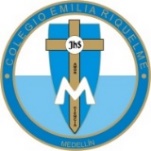 Grado PrimeroLENGUA CASTELLANALUNES: Clase por Zoom (página 165 y 166 antónimos).MARTES: En casita realiza la página 167 del tema antónimos.MIÉRCOLES: En casita realiza la página 9 de la cartilla de ortografía (ludoteca ortográfica).JUEVES: Observa en casita el video del mono silabo con las silabas: que, qui. https://youtu.be/lUiy958qqrU MATEMÁTICASLUNES: Practica en casa la hora con el recortable del reloj análogo ubicado en la parte de atrás del libro saberes (puede crear la hora que desee ubicando los números y las manecillas en el reloj), luego lo pega en el cuaderno.MARTES: Clase por Zoom (página 128 y 129 del libro saberes).MIÉRCOLES: En casita realiza la página 112 del libro (un repaso de sumas).JUEVES: En casita realiza la página 113 del libro saberes (un repaso de recolección de datos, resta y pistas)VIERNES: Festivo.RELIGIÓN LUNES:  En casita realiza del libro la página 52 y 53 (leer) 54 y 55 (hacer).MIÉRCOLES: Homenaje a nuestra Sierva y Beata María Emilia Riquelme Y Zayas en honor a su cumpleaños, este día el horario será a las 9.30 y con el uniforme de Gala bien presentadas CIENCIAS SOCIALES  LUNES: Clase por Zoom (Organizaciones sociales).JUEVES: Observo nuevamente el video de la clase anterior para repasar las organizaciones https://youtu.be/RO0rBfGyMAY  aprendamos a convivir.VIERNES: Festivo.CIENCIAS NATURALESMARTES: Observo cómo va el experimento de manos sucias y manos limpias JUEVES: Clase por Zoom (sonidos naturales)VIERNES: Festivo.URBANIDAD JUEVES: Clase por Zoom (Las expresiones, este día tendremos el libro de saberes de lengua, la pagina 46,47 (leer) y 48 hacer.ÉTICA Y ARTISTICA VIERNES: Festivo.